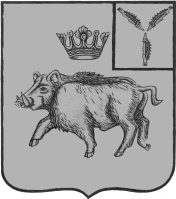 СОВЕТ БАЛТАЙСКОГО МУНИЦИПАЛЬНОГО ОБРАЗОВАНИЯБАЛТАЙСКОГО МУНИЦИПАЛЬНОГО РАЙОНАСАРАТОВСКОЙ ОБЛАСТИШестьдесят первое заседание Совета третьего созываРЕШЕНИЕот 29.08.2018 № 217        с. БалтайО внесении изменений в решение СоветаБалтайского муниципального образования от 14.11.2017 № 174 «Об утверждении Правил аккредитации представителей средств массовой информации при Совете Балтайского муниципальногообразования Балтайского муниципального района Саратовской области»В соответствии со статьёй 48 Закона Российской Федерации от 27.12.1991 № 2124-1 «О средствах массовой информации», руководствуясь статьей 21 Устава Балтайского муниципального образования Балтайского муниципального района Саратовской области, Совет Балтайского муниципального образования Балтайского муниципального района Саратовской области РЕШИЛ:Внести в решение Совета Балтайского муниципального образования от 14.11.2017 № 174 «Об утверждении Правил аккредитации представителей средств массовой информации при Совете Балтайского муниципального образования Балтайского муниципального района Саратовской области» следующее изменение:1.1. Раздел 6 в приложении дополнить пунктом 2 в следующей редакции:«2. Совет, аккредитовавший журналистов обязан предварительно извещать журналистов о заседаниях, совещаниях и других мероприятиях, обеспечивать стенограммами, протоколами и иными документами, создавать благоприятные условия для производства записи.».2. Настоящее решение вступает в силу со дня опубликования на официальном сайте администрации Балтайского муниципального района.3. Контроль за исполнением настоящего решения возложить на постоянную комиссию Совета Балтайского муниципального образования по вопросам местного самоуправленияГлава Балтайского муниципального образования	                                          Т.В. Перепелова